PRIPOROČILNI SEZNAM ZA BRALNO ZNAČKO4. RAZRED LEPOSLOVJEDahl, R.: Čudoviti lisjak Dahl, R.: Gravža Francesca, S.: ena knjiga iz zbirke Grozni Gašper Kästner, E.: Pikica in Tonček Knister: ena knjiga iz zbirke Mala čarovnica Lili Lainšček, F.: Čiren čaj in juha kokos pokos kvak kvakKovič, K.: Moj prijatelj Piki JakobMakarovič, S.: Kosovirja na leteči žiciMakarovič, S.: Živalska olimpijadaNovak, B. A.: Mala in velika lunaNovak, B.: Zvon željaPogačnik, J.: Srček za NinoRudolph, A.: Sem res poreden Schmidt, M.: Slovenske pravljice (in ena nemška) v stripuSuhodolčan, P.: Ti kanta požrešna Rozman, A.: Kako je Oskar postal detektivThomas, V.: ena knjiga iz zbirke Čarovnica Vilma Vidmar, J.: Bučko Superga Zupan, D.: ena knjiga iz zbirke Hektor Zupančič, B.: Deček Jarbol1 knjiga po lastni izbiriPESNIŠKE ZBIRKE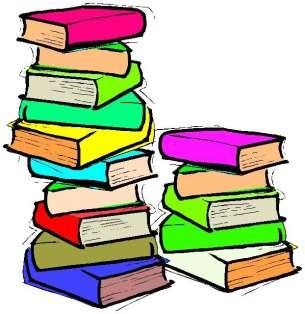 Rozman, A.:Črvive pesmiMali rimski cirkusŽmavc, B.: Cesar in rožaNebeške kočijeGrafenauer, N.: Kadar glava nad oblaki plavaVegri, S.: Kaj se zgodi, če kdo ne spiPoveš lahko eno knjigo posameznega avtorja. Vse prebrano si mentorice zapisujejo na list CBZ posameznega učenca.